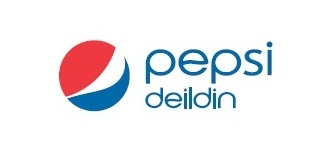 Viðtöl eftir leiki fyrir fjölmiðla – StaðsetningStaðsetning ætti að vera ákveðin fyrir keppnistímabilið í samráði við fjölmiðla og ætti að haldast óbreytt milli leikja.  Staðsetningin ætti að vera aðgengileg fyrir fulltrúa fjölmiðla, nærri búningsklefum.  Mikilvægt er að fjölmiðlafulltrúi félags sé nálægur til að aðstoða fjölmiðla við öflun viðtala.  Að öllu jöfnu ættu leikmenn og þjálfarar að vera klárir í viðtöl eigi síðar en 10 mínútum eftir að leik lýkur.  Leið leikmanna og þjálfara frá keppnisvelliBúningsklefi AFjölmiðlafulltrúi félags á staðnumBúningsklefi BViðtalssvæði -Blaðamenn og aðrirÚtgangur